Урок технологии для 7 класса «Моделирование ночной сорочки. Халат с запахом» Методические рекомендацииТема: «Моделирование швейного изделия» является одной из самых сложных для восприятия школьников. Предлагаю вашему вниманию фрагмент урока по выполнению конструктивного моделирования ночной сорочки. Внедрение ИКТ на уроке позволяет сделать его более наглядным и динамичным. Урок по теме «Конструирование ночной сорочки с цельнокроеным рукавом» можно найти по ссылки: http://www.uchportal.ru/load/109-1-0-28737Так же в приложение вы найдете инструкционную карту по построению халата и презентацию с этапами изготовления халата.Ход урокаАктуализация.Чем мы занимались на прошлом уроке?Из каких деталей состоит чертеж ночной сорочки?Сколько их?От какой мерки зависит размер базовой сетки чертежа?Чем отличается чертеж спинки от чертежа переда?Назовите основные линиНовая тема:	Сейчас я продемонстрирую вам ряд моделей, а вы подумайте, что их объединяет? (презентация №1)Сегодня на основе сорочки мы смоделируем халат с запахом (демонстрация халата)Советова Снежанна Владимировна учитель технологии МОУ СОШ №2 г. ВладимирНо прежде чем приступить к работе, давайте вспомним основные линииПредлагаю вам назвать основную линию и показать ее на чертеже. Ну что ж, молодцы! Все вспомнили. Давайте приступать, Давайте договоримся, что мы работаем в следующем порядке:записываемсчитаемстроим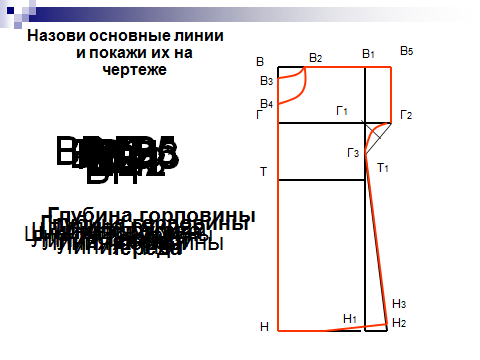 Записали: 1.Наклонная линия плеча ▪ от В1 ↓ отложить 2 см▪ соединить точки В2 и 22. Ширина рукава В6Г2▪ из Г2 построить ┴ к наклонной линии плеча3. Линия полузаноса (скоса) ▪от Н← отложить 1,5 см▪  соединить точки             В и Н4Построение бортаБотра – отлетные (распашные) части полочки4. Продлить линию талии и линию низа влево 5.  Ширина подборта   ТТ2 = НН5= 8   От Т← Т2   От Н← Н5Соединить  Т2 и Н5Т2Н5 – край борта 6.  Соединить точки      В2  и Т2 Построение цельнокроеного подбортаПодборт – деталь служащая для отработки борта швейного изделия7. Продлить линию груди8. Отложить ширину подборта Т2Т3 = 8Н5Н6 = 8ГГ3 = 169. Соединить точкиГ3 - Т3  -  Н6Г3  - Т2Чертеж готовОбведем полочку, запишем названия всех линийВ2В6 – линия плечаВ6Г2 – ширина рукаваГ2Г3Н3 – линия бокаН6Н3 – линия низаВ2Т2 – линия вырезаТ2Н5 – край бортаГ3Н6 – край подборта ГН4 –линия полузаносаОсновные линии спинкиВ3В2 –линия горловины спинкиВ2 В6 -  линия плечаВ6Г2 -  ширина рукаваГ2Г3Н2 – линия бокаНН1Н2 – линия низаВ3 Н -  линия середины спинки 